                                                                                                                                       Skąpe, dnia 5 maja 2023 r.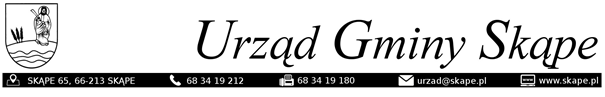                                            OBWIESZCZENIE NR 2                                  w sprawie polowania zbiorowego              Wójt Gminy Skąpe działając na podstawie art. 42 ab ust.1 ustawy z dnia 13 października 1995 r. Prawo łowieckie (t.j. Dz.U. z 2022 r., poz.1173 ze zm.) podaje do publicznej wiadomości informację przedłożoną przez Nadleśnictwo Babimost, że na terenie OHZ obwód łowiecki nr 110 odbędzie się polowanie indywidualne z udziałem myśliwych zagranicznych. W polowaniu uczestniczyć będzie jeden myśliwy.Polowania odbędą się w dniach:26 - 29.05.2023 r. Jednocześnie informuję, że właściciel, posiadacz lub zarządca gruntu, w terminie nie krótszym niż 3 dni przed planowanym terminem rozpoczęcia polowania zbiorowego, może zgłosić sprzeciw wraz z uzasadnieniem do Wójta. W sprzeciwie właściciel, posiadacz lub zarządca gruntu powinien wskazać nieruchomość przez podanie dokładnego adresu, a w przypadku gdyby takiego adresu nie było - numeru działki ewidencyjnej i obrębu. Wójt zawiadamia niezwłocznie dzierżawcę lub zarządcę obwodu łowieckiego o wniesionym przez właściciela, posiadacza albo zarządcę gruntu sprzeciwie do organizowanego polowania zbiorowego, przekazując mu ten sprzeciw wraz z uzasadnieniem. Dzierżawca albo zarządca obwodu łowieckiego przy organizacji polowania zbiorowego uwzględnia sprzeciw, gdy wykonywanie polowania będzie zagrażało bezpieczeństwu lub życiu ludzi. Dzierżawca albo zarządca obwodu łowieckiego obowiązany jest przed planowanym terminem rozpoczęcia polowania zbiorowego oznakować obszar tego polowania tablicami ostrzegawczymi. Wójt Gminy Skąpe  (-) Zbigniew WochNiniejsze obwieszczenie podaje się do publicznej wiadomości, w sposób zwyczajowo przyjęty tj. poprzezwywieszenie na tablicy ogłoszeń Urzędu Gminy w Skąpem oraz umieszczenie w Biuletynie InformacjiPublicznej i na stronie internetowej Urzędu Gminy Skąpe.